Зарегистрировано в Минюсте ЧР 7 июня 2019 г. N 5238МИНИСТЕРСТВО ОБРАЗОВАНИЯ И МОЛОДЕЖНОЙ ПОЛИТИКИЧУВАШСКОЙ РЕСПУБЛИКИПРИКАЗот 17 мая 2019 г. N 958ОБ УТВЕРЖДЕНИИ АДМИНИСТРАТИВНОГО РЕГЛАМЕНТА ПРЕДОСТАВЛЕНИЯМИНИСТЕРСТВОМ ОБРАЗОВАНИЯ И МОЛОДЕЖНОЙ ПОЛИТИКИЧУВАШСКОЙ РЕСПУБЛИКИ ГОСУДАРСТВЕННОЙ УСЛУГИ "ОСУЩЕСТВЛЯЕТОЦЕНКУ КАЧЕСТВА ОКАЗАНИЯ ОБЩЕСТВЕННО ПОЛЕЗНЫХ УСЛУГСОЦИАЛЬНО ОРИЕНТИРОВАННЫМИ НЕКОММЕРЧЕСКИМИ ОРГАНИЗАЦИЯМИВ СООТВЕТСТВИИ С КОМПЕТЕНЦИЕЙ МИНИСТЕРСТВА ОБРАЗОВАНИЯИ МОЛОДЕЖНОЙ ПОЛИТИКИ ЧУВАШСКОЙ РЕСПУБЛИКИ"В соответствии с Федеральным законом от 27 июля 2010 г. N 210-ФЗ "Об организации предоставления государственных и муниципальных услуг", постановлением Правительства Российской Федерации от 26 января 2017 г. N 89 "О реестре некоммерческих организаций - исполнителей общественно полезных услуг", постановлением Кабинета Министров Чувашской Республики от 8 декабря 2021 г. N 645 "Об утверждении Порядка разработки и утверждения административных регламентов предоставления государственных услуг в Чувашской Республике" приказываю:(в ред. Приказа Минобразования ЧР от 17.03.2022 N 422)1. Утвердить прилагаемый Административный регламент предоставления Министерством образования и молодежной политики Чувашской Республики государственной услуги "Осуществляет оценку качества оказания общественно полезных услуг социально ориентированными некоммерческими организациями в соответствии с компетенцией Министерства образования и молодежной политики Чувашской Республики".2. Настоящий приказ вступает в силу через десять дней после дня его официального опубликования.МинистрС.КУДРЯШОВУтвержденприказомМинистерства образованияи молодежной политикиЧувашской Республикиот 17.05.2019 N 958АДМИНИСТРАТИВНЫЙ РЕГЛАМЕНТПРЕДОСТАВЛЕНИЯ МИНИСТЕРСТВОМ ОБРАЗОВАНИЯИ МОЛОДЕЖНОЙ ПОЛИТИКИ ЧУВАШСКОЙ РЕСПУБЛИКИ ГОСУДАРСТВЕННОЙУСЛУГИ "ОСУЩЕСТВЛЯЕТ ОЦЕНКУ КАЧЕСТВА ОКАЗАНИЯ ОБЩЕСТВЕННОПОЛЕЗНЫХ УСЛУГ СОЦИАЛЬНО ОРИЕНТИРОВАННЫМИ НЕКОММЕРЧЕСКИМИОРГАНИЗАЦИЯМИ В СООТВЕТСТВИИ С КОМПЕТЕНЦИЕЙ МИНИСТЕРСТВАОБРАЗОВАНИЯ И МОЛОДЕЖНОЙ ПОЛИТИКИ ЧУВАШСКОЙ РЕСПУБЛИКИ"I. Общие положения1.1. Предмет регулирования Административного регламентаАдминистративный регламент предоставления Министерством образования и молодежной политики Чувашской Республики государственной услуги "Осуществляет оценку качества оказания общественно полезных услуг социально ориентированными некоммерческими организациями в соответствии с компетенцией Министерства образования и молодежной политики Чувашской Республики" (далее соответственно - Административный регламент, государственная услуга) устанавливает сроки и последовательность действий (административных процедур) Министерства образования и молодежной политики Чувашской Республики (далее также - Министерство) при предоставлении государственной услуги.1.2. Круг заявителейЗаявителями являются заинтересованные в оценке качества оказания общественно полезных услуг социально ориентированные некоммерческие организации, оказывающие следующие услуги на территории Чувашской Республики (далее соответственно - заявители, организация):а) социально-трудовые услуги, направленные на оказание содействия в вопросах трудоустройства и в решении вопросов, связанных с трудовой адаптацией молодежи, матерей с детьми, инвалидов, граждан пожилого возраста, лиц, освободившихся из мест лишения свободы:организация профессиональной ориентации граждан в целях выбора сферы деятельности (профессии), трудоустройства, прохождения профессионального обучения и получения дополнительного профессионального образования;б) услуги по оказанию социальной помощи детям, инвалидам, гражданам пожилого возраста, лицам, находящимся в трудной жизненной ситуации, в том числе пострадавшим в результате стихийных бедствий, экологических, техногенных или иных катастроф, социальных, национальных, религиозных конфликтов, беженцам и вынужденным переселенцам, а также по их социальному сопровождению:оказание медицинской (в том числе психиатрической), социальной и психолого-педагогической помощи детям, находящимся в трудной жизненной ситуации;в) участие в деятельности по профилактике безнадзорности и правонарушений несовершеннолетних:проведение индивидуальной профилактической работы с несовершеннолетними и их семьями с учетом анализа причин и условий, способствующих самовольным уходам несовершеннолетних из семей;оказание содействия в организации поиска несовершеннолетних, самовольно ушедших из семей, организаций для детей-сирот и детей, оставшихся без попечения родителей, образовательных организаций и иных организаций;организация оказания психологической и социальной помощи и реабилитации несовершеннолетних, самовольно ушедших из семей, организаций для детей-сирот и детей, оставшихся без попечения родителей, образовательных организаций и иных организаций;вовлечение несовершеннолетних, учитываемых образовательными организациями, подразделениями по делам несовершеннолетних органов внутренних дел, в социально значимую деятельность;г) услуги по профилактике социального сиротства, включая психолого-педагогическое и социальное сопровождение семей для предотвращения отказа от новорожденного ребенка, сокращения случаев лишения родительских прав в части консультативной, психологической, педагогической, юридической, социальной и иной помощи родителям детей и профилактики отказа родителей от воспитания своих детей, ограничения их в родительских правах, лишения их родительских прав, а также в целях обеспечения возможности восстановления родителей в родительских правах или отмены ограничения родительских прав;д) услуги, направленные на социальную адаптацию и семейное устройство детей, оставшихся без попечения родителей:содействие устройству детей на воспитание в семью;подготовка граждан, выразивших желание принять детей-сирот и детей, оставшихся без попечения родителей, на семейные формы устройства;оказание консультативной, психологической, педагогической, юридической, социальной и иной помощи лицам, усыновившим (удочерившим) или принявшим под опеку (попечительство) ребенка;оказание консультативной, психологической, педагогической, юридической, социальной и иной помощи лицам из числа детей, завершивших пребывание в организации для детей-сирот;психолого-медико-педагогическая реабилитация детей;защита прав и законных интересов детей-сирот и детей, оставшихся без попечения родителей;выявление несовершеннолетних граждан, нуждающихся в установлении над ними опеки или попечительства;е) оказание помощи семье в воспитании детей:формирование позитивных интересов (в том числе в сфере досуга);организация и проведение культурно-массовых мероприятий;осуществление экскурсионного обслуживания;показ (организация показа) спектаклей (театральных постановок);показ (организация показа) концертов и концертных программ;психолого-педагогическая, методическая и консультативная помощь родителям (законным представителям) детей;(абзац введен Приказом Минобразования ЧР от 30.04.2020 N 743)ж) услуги по организации отдыха и оздоровления детей, в том числе детей с ограниченными возможностями здоровья и детей, находящихся в трудной жизненной ситуации, в том числе организация деятельности специализированных (профильных) лагерей:организация отдыха детей и молодежи;з) услуги в сфере дошкольного и общего образования, дополнительного образования детей:реализация дополнительных общеразвивающих программ;реализация дополнительных предпрофессиональных программ в области искусств;реализация дополнительных предпрофессиональных программ в области физической культуры и спорта;психолого-педагогическое консультирование обучающихся, их родителей (законных представителей) и педагогических работников;организация и проведение олимпиад, конкурсов, мероприятий, направленных на выявление и развитие у обучающихся интеллектуальных и творческих способностей, способностей к занятиям физической культурой и спортом, интереса к научной (научно-исследовательской) деятельности, творческой деятельности, физкультурно-спортивной деятельности;присмотр и уход;и) услуги по психолого-педагогическому консультированию, медицинской и социальной помощи обучающимся, испытывающим трудности в освоении основных общеобразовательных программ, развитии и социальной адаптации:психолого-педагогическое консультирование обучающихся, их родителей (законных представителей) и педагогических работников;реализация основных общеобразовательных программ среднего общего образования;психолого-медико-педагогическое обследование детей;к) услуги в сфере дополнительного образования граждан пожилого возраста и инвалидов, в том числе услуги обучения навыкам компьютерной грамотности;л) услуги в сфере дополнительного образования сотрудников и добровольцев социально ориентированных некоммерческих организаций (в том числе проведение консультативных и просветительских мероприятий), направленного на повышение качества предоставления услуг такими организациями;м) деятельность по оказанию услуг, направленных на развитие межнационального сотрудничества, сохранение и защиту самобытности, культуры, языков и традиций народов Российской Федерации, социальную и культурную адаптацию и интеграцию мигрантов:консультирование мигрантов в целях социальной и культурной адаптации и интеграции и обучение русскому языку.Заявители, указанные в настоящем подразделе, запрос о предоставлении государственной услуги, могут направить почтовым отправлением с описью вложения, представить непосредственно, направить в форме электронных документов, подписанных электронной подписью, с использованием информационно-телекоммуникационных сетей общего пользования, в том числе информационно-телекоммуникационной сети "Интернет", включая федеральную государственную информационную систему "Единый портал государственных и муниципальных услуг (функций)" (далее - Единый портал государственных и муниципальных услуг) (при наличии технических возможностей).(абзац введен Приказом Минобразования ЧР от 27.06.2022 N 909)1.3. Государственная услуга, а также результат, за предоставлением которого обратился заявитель (далее также - результат услуги), должны быть предоставлены заявителю в соответствии с вариантом предоставления государственной услуги (далее - вариант).Вариант, в соответствии с которым заявителю будут предоставлены государственная услуга и результат услуги, определяется в соответствии с настоящим Административным регламентом, исходя из признаков заявителя и показателей таких признаков.(подраздел 1.3 в ред. Приказа Минобразования ЧР от 17.03.2022 N 422)II. Стандарт предоставления государственной услуги(в ред. Приказа Минобразования ЧР от 17.03.2022 N 422)2.1. Наименование государственной услугиГосударственная услуга "Осуществляет оценку качества оказания общественно полезных услуг социально ориентированными некоммерческими организациями в соответствии с компетенцией Министерства образования и молодежной политики Чувашской Республики".2.2. Наименование органа, предоставляющего государственную услугуГосударственная услуга предоставляется Министерством и осуществляется через уполномоченные структурные подразделения.В соответствии с приложением N 3 к Правилам принятия решения о признании социально ориентированной некоммерческой организации исполнителем общественно полезных услуг, утвержденным постановлением Правительства Российской Федерации от 26 января 2017 г. N 89 "О реестре некоммерческих организаций - исполнителей общественно полезных услуг", государственная услуга в отношении общественно полезных услуг, указанных в подразделе 1.2 раздела I настоящего Административного регламента, также может предоставляться иными органами исполнительной власти Чувашской Республики в соответствии с утвержденными ими административными регламентами.Если оценка качества оказания общественно полезной услуги осуществляется несколькими органами исполнительной власти Чувашской Республики, заключение о соответствии качества оказываемых организацией общественно полезных услуг установленным критериям (далее также - заключение) выдается Министерством в случае поступления заявления о выдаче заключения в адрес Министерства.2.3. Результат предоставления государственной услугиРезультатом предоставления государственной услуги является:- выдача заключения;- направление мотивированного уведомления об отказе в выдаче заключения (далее также - отказ в выдаче заключения).2.3.2. Документом, содержащим решение о предоставление государственной услуги, на основании которого заявителю предоставляется результат услуги, является заключение о соответствии качества оказываемых социально ориентированной некоммерческой организацией общественно полезных услуг установленным критериям или мотивированное уведомление об отказе в выдаче заключения (далее - документ, содержащий результат).Документ, содержащий результат, содержит следующие сведения:- дата принятия решения;- номер документа;- наименование органа, принявшего решение;- принятое решение.Получение результата предоставления государственной услуги заявителем осуществляется посредством направления сообщений по электронной почте.2.3.3. Сведения о ходе предоставления государственной услуги заявитель может получить на Едином портале государственных и муниципальных услуг.В случае подачи запроса о получении государственной услуги посредством Единого портала государственных и муниципальных услуг результат предоставления государственной услуги отображается в личном кабинете на Едином портале государственных и муниципальных услуг.(п. 2.3.3 введен Приказом Минобразования ЧР от 27.06.2022 N 909)2.4. Срок предоставления государственной услуги2.4.1. Предоставление государственной услуги осуществляется в течение 30 календарных дней со дня поступления заявления организации о выдаче заключения и документов, предусмотренных подразделом 2.6 раздела II настоящего Административного регламента.Министерство при необходимости запрашивает у иных органов исполнительной власти Чувашской Республики, а также других органов государственной власти сведения в порядке межведомственного информационного взаимодействия. Срок ответа на межведомственный запрос не может превышать 5 рабочих дней со дня поступления межведомственного запроса в указанные органы.Срок принятия решения о выдаче заключения либо направления мотивированного уведомления об отказе в выдаче заключения может быть продлен, но не более чем на 30 календарных дней, в случае направления запросов в порядке межведомственного информационного взаимодействия, с уведомлением организации о продлении срока предоставления государственной услуги.Заключение либо мотивированное уведомление об отказе в выдаче заключения направляется организации в течение 3 рабочих дней со дня принятия Министерством соответствующего решения.В случае если организация включена в реестр поставщиков социальных услуг по соответствующей общественно полезной услуге, продление срока принятия решения о выдаче заключения либо об отказе в выдаче заключения не допускается.2.4.2. В случае поступления в Министерство заявления о выдаче заключения, к компетенции которого оценка качества оказания конкретной общественно полезной услуги не отнесена, Министерство в течение 5 рабочих дней со дня поступления заявления направляет его по принадлежности в заинтересованный орган, осуществляющий оценку качества оказания этой общественно полезной услуги, предусмотренный приложением N 3 к Правилам принятия решения о признании социально ориентированной некоммерческой организации исполнителем общественно полезных услуг, утвержденным постановлением Правительства Российской Федерации от 26 января 2017 г. N 89 "О реестре некоммерческих организаций - исполнителей общественно полезных услуг", с уведомлением заявителя о переадресации документов.2.5. Правовые основания для предоставления государственной услугиПеречень нормативных правовых актов, регулирующих предоставление государственной услуги, а также информация о порядке досудебного (внесудебного) обжалования решений и действий (бездействия) Министерства, ее должностных лиц, государственных гражданских служащих Чувашской Республики, замещающих должности государственной гражданской службы Чувашской Республики в Министерстве, работников, размещается на официальном сайте Министерства в информационно-телекоммуникационной сети "Интернет", в федеральной государственной информационной системе "Федеральный реестр государственных и муниципальных услуг (функций)" (далее - Федеральный реестр государственных и муниципальных услуг), на Едином портале государственных и муниципальных услуг.(в ред. Приказа Минобразования ЧР от 27.06.2022 N 909)2.6. Исчерпывающий перечень документов, необходимых для предоставления государственной услуги2.6.1. Для предоставления государственной услуги заявитель представляет в Министерство, либо в электронной форме посредством Единого портала государственных и муниципальных услуг, заявление о выдаче заключения по примерной форме согласно приложению N 1 к настоящему Административному регламенту.(п. 2.6.1 в ред. Приказа Минобразования ЧР от 27.06.2022 N 909)2.6.2. Для получения заключения заявитель (за исключением заявителей, включенных в реестр поставщиков социальных услуг по соответствующей общественно полезной услуге) вправе по собственной инициативе представить:- информацию об отсутствии организации в реестре недобросовестных поставщиков (подрядчиков, исполнителей) по результатам оказания услуги в рамках исполнения контрактов, заключенных в соответствии с Федеральным законом от 5 апреля 2013 г. N 44-ФЗ "О контрактной системе в сфере закупок товаров, работ, услуг для обеспечения государственных и муниципальных нужд" (далее - Федеральный закон "О контрактной системе в сфере закупок товаров, работ, услуг для обеспечения государственных и муниципальных нужд") в течение двух лет, предшествующих подаче заявления о выдаче заключения о соответствии качества оказываемых организацией общественно полезных услуг установленным критериям;- документы, обосновывающие соответствие оказываемых организацией услуг установленным критериям оценки качества оказания общественно полезных услуг (справки, характеристики, экспертные заключения, заключения общественных советов при заинтересованных органах и другие);- дипломы и благодарственные письма.В случае если организация включена в реестр поставщиков социальных услуг по соответствующей общественно полезной услуге, представление дополнительных документов, обосновывающих соответствие оказываемых организацией услуг установленным критериям оценки качества оказания общественно полезных услуг, не требуется.2.6.3. В день поступления заявления Министерство с использованием единой системы межведомственного электронного взаимодействия направляет в Управление Федеральной налоговой службы по Чувашской Республике запрос с целью получения выписки из Единого государственного реестра юридических лиц.Заявитель вправе представить самостоятельно по собственной инициативе сведения, подтверждающие факт внесения сведений о заявителе в Единый государственный реестр юридических лиц. Непредставление заявителем указанных сведений не является основанием для отказа заявителю в предоставлении государственной услуги.2.6.4. При обращении с заявлением представителя заявителя представляется документ, подтверждающий его полномочия.2.6.5. Обработка персональных данных граждан осуществляется в соответствии с Федеральным законом от 27 июля 2006 г. N 152-ФЗ "О персональных данных" и другими нормативными правовыми актами Российской Федерации, определяющими случаи и особенности обработки персональных данных. В соответствии с Федеральным законом от 27 июля 2006 г. N 152-ФЗ "О персональных данных" граждане дают согласие на обработку своих персональных данных.2.7. Исчерпывающий перечень оснований для отказа в приеме документов, необходимых для предоставления государственной услугиОснованиями для отказа в приеме к рассмотрению документов, необходимых для предоставления государственной услуги, являются:- подача заявления и документов заявителями, не указанными в подразделе 1.2 раздела I настоящего Административного регламента;- выявление несоблюдения установленных статьей 11 Федерального закона от 6 апреля 2011 г. N 63-ФЗ "Об электронной подписи" условий признания действительности квалифицированной электронной подписи.2.8. Исчерпывающий перечень оснований для приостановления предоставления государственной услуги или отказа в предоставлении государственной услуги2.8.1. Основания для приостановления предоставления государственной услуги законодательством Российской Федерации и законодательством Чувашской Республики не предусмотрены.2.8.2. Основаниями для отказа в предоставлении государственной услуги (отказа в выдаче организации заключения) являются:а) несоответствие общественно полезной услуги установленным нормативными правовыми актами Российской Федерации требованиям к ее содержанию (объем, сроки, качество предоставления);б) отсутствие у лиц, непосредственно задействованных в исполнении общественно полезной услуги (в том числе работников организации и работников, привлеченных по договорам гражданско-правового характера), необходимой квалификации (в том числе профессионального образования, опыта работы в соответствующей сфере), недостаточность количества лиц, у которых есть необходимая квалификация;в) наличие в течение 2 лет, предшествующих выдаче заключения, жалоб на действия (бездействие) и (или) решения организации, связанных с оказанием ею общественно полезных услуг, признанных обоснованными судом, органами государственного контроля (надзора) и муниципального надзора, иными государственными органами в соответствии с их компетенцией;г) несоответствие уровня открытости и доступности информации об организации установленным нормативными правовыми актами Российской Федерации требованиям (при их наличии);д) наличие в течение 2 лет, предшествующих выдаче заключения, информации об организации в реестре недобросовестных поставщиков (подрядчиков, исполнителей) по результатам оказания услуги в рамках исполнения контрактов, заключенных в соответствии с Федеральным законом "О контрактной системе в сфере закупок товаров, работ, услуг для обеспечения государственных и муниципальных нужд";е) представление документов, содержащих недостоверные сведения, либо документов, оформленных в ненадлежащем порядке.2.9. Размер платы, взимаемой с заявителя при предоставлении государственной услуги, и способы ее взиманияЗа предоставление государственной услуги плата не взимается.2.10. Максимальный срок ожидания в очереди при подаче заявителем запроса о предоставлении государственной услуги и при получении результата предоставления государственной услугиВремя ожидания в очереди при подаче заявителем запроса о предоставлении государственной услуги и при получении результата предоставления государственной услуги не должно превышать 15 минут на одного заявителя.2.11. Срок регистрации запроса заявителя о предоставлении государственной услугиЗаявление подлежит обязательной регистрации в течение одного рабочего дня с момента поступления в Министерство.В день поступления документов специалист Министерства, ответственный за прием и регистрацию корреспонденции, регистрирует их в системе электронного документооборота с присвоением регистрационного номера и даты получения и передает полученные документы министру образования и молодежной политики Чувашской Республики (далее - министр) либо курирующему структурное подразделение заместителю министра.Должностное лицо Министерства, ответственное за прием и регистрацию корреспонденции, осуществляет следующие действия:- принимает и регистрирует представленное заявителем заявление;- в случае подачи заявителем двух экземпляров соответствующего заявления на втором экземпляре заявления ставит регистрационный штамп Министерства с указанием даты получения заявления (при личном обращении в Министерство).В случае направления заявления посредством Единого портала государственных и муниципальных услуг заявление регистрируется в автоматическом режиме в день обращения.(абзац введен Приказом Минобразования ЧР от 27.06.2022 N 909)2.12. Требования к помещениям, в которых предоставляется государственная услугаВ местах предоставления государственной услуги предусматривается создание условий для обслуживания маломобильных групп населения, в том числе оборудование пандусов, наличие удобной офисной мебели.Для заявителей должно быть обеспечено удобство с точки зрения пешеходной доступности от остановок общественного транспорта до помещения, в котором предоставляется государственная услуга (не более 10 минут пешком).На территории, прилегающей к месторасположению Министерства, оборудуются места для парковки автотранспортных средств. Доступ заявителей к парковочным местам является бесплатным.На здании рядом со входом должна быть размещена информационная табличка (вывеска), содержащая следующую информацию:наименование;место нахождения и юридический адрес;номера телефонов для справок.Помещение для приема заявителей оборудуется противопожарной системой и средствами пожаротушения, системой оповещения о возникновении чрезвычайной ситуации. Вход и выход из помещений оборудуются соответствующими указателями.Зал ожидания и приема заявителей в части объемно-планировочных и конструктивных решений, освещения, пожарной безопасности, инженерного оборудования должен соответствовать требованиям нормативных документов, действующих на территории Российской Федерации.Вход в помещение должен обеспечивать свободный доступ заявителей, быть оборудован удобной лестницей с поручнями, широкими проходами, а также пандусами для передвижения кресел-колясок.Помещения для приема заявителей должны соответствовать комфортным условиям заявителей (в том числе для лиц с ограниченными возможностями) и оптимальным условиям работы специалистов уполномоченного подразделения с заявителями.В помещениях, в которых предоставляется государственная услуга, создаются условия для инвалидов в соответствии с законодательством Российской Федерации о социальной защите инвалидов. Оборудование указанных помещений должно обеспечивать возможность реализации прав инвалидов на предоставление государственной услуги.Помещения для предоставления государственной услуги снабжаются соответствующими табличками с указанием номера кабинета, названия уполномоченного подразделения, фамилий, имен, отчеств (последнее - при наличии), должностей специалистов уполномоченного подразделения, предоставляющих государственную услугу. Каждое помещение для предоставления государственной услуги оснащается компьютером, телефоном, принтером.Для ожидания приема заявителям отводятся места, оборудованные стульями.Для свободного получения информации о фамилиях, именах, отчествах (последнее - при наличии) и должностях специалистов уполномоченного подразделения, предоставляющих государственную услугу, указанные специалисты обеспечиваются личными нагрудными идентификационными карточками с указанием фамилии, имени, отчества (последнее - при наличии) и должности, крепящимися с помощью зажимов к одежде, либо настольными табличками аналогичного содержания.Специалист уполномоченного подразделения, предоставляющий государственную услугу, обязан предложить заявителю воспользоваться стулом, находящимся рядом с рабочим местом данного специалиста. Специалисты уполномоченного подразделения при оказании государственной услуги оказывают помощь инвалидам в преодолении барьеров, мешающих получению государственной услуги наравне с другими лицами, в том числе осуществляют сопровождение инвалидов к месту оказания государственной услуги.В соответствии с законодательством Российской Федерации о социальной защите инвалидов инвалидам обеспечиваются:условия для беспрепятственного доступа в помещение Министерства и к предоставляемой в нем государственной услуге;возможность самостоятельного передвижения по территории, на которой расположено помещение Министерства, входа в помещение Министерства и выхода из него, посадки в транспортное средство и высадки из него, в том числе с использованием кресла-коляски;сопровождение инвалидов, имеющих стойкие расстройства функции зрения и самостоятельного передвижения, и оказание им помощи в помещении Министерства;надлежащее размещение оборудования и носителей информации, необходимых для обеспечения беспрепятственного доступа инвалидов в помещение Министерства и к государственной услуге с учетом ограничений их жизнедеятельности;допуск в помещение Министерства собаки-проводника при наличии документа, подтверждающего ее специальное обучение и выдаваемого по форме и в порядке, которые определяются федеральным органом исполнительной власти, осуществляющим функции по выработке и реализации государственной политики и нормативно-правовому регулированию в сфере социальной защиты населения;оказание работниками Министерства, предоставляющими государственную услугу, помощи инвалидам в преодолении барьеров, мешающих получению ими государственной услуги наравне с другими лицами.В случае невозможности полностью приспособить помещение Министерства с учетом потребностей инвалидов в соответствии со статьей 15 Федерального закона от 24 ноября 1995 г. N 181-ФЗ "О социальной защите инвалидов в Российской Федерации" должны приниматься меры для обеспечения доступа инвалидов к месту предоставления государственной услуги либо, когда это возможно, обеспечения ее предоставления по месту жительства инвалида или в дистанционном режиме.2.13. Показатели доступности и качества государственной услугиПоказателями доступности и качества оказания государственной услуги являются:удовлетворенность заявителей качеством государственной услуги;доступность государственной услуги;доступность информации о государственной услуге;доступность электронных форм документов, необходимых для предоставления государственной услуги;соблюдение сроков предоставления государственной услуги;предоставление государственной услуги в соответствии с вариантом предоставления государственной услуги;отсутствие обоснованных жалоб со стороны заявителей по результатам предоставления государственной услуги.Основными требованиями к качеству предоставления государственной услуги являются:достоверность представляемой заявителям информации о ходе предоставления государственной услуги;возможность подачи запроса и документов в электронной форме;удобство информирования заявителя о ходе предоставления государственной услуги и получения результата услуги.2.14. Иные требования к предоставлению государственной услугиПри предоставлении государственной услуги оказание иных услуг, необходимых и обязательных для предоставления государственной услуги, не предусмотрено.Предоставление государственной услуги в электронной форме и информирование о государственной услуге осуществляется с использованием Единого портала государственных и муниципальных услуг.(в ред. Приказа Минобразования ЧР от 27.06.2022 N 909)Предоставление государственной услуги по экстерриториальному принципу не предусмотрено.III. Состав, последовательностьи сроки выполнения административных процедур(в ред. Приказа Минобразования ЧР от 17.03.2022 N 422)3.1. Перечень вариантов предоставления государственной услугиВарианты предоставления государственной услуги:1. Принятие решения о выдаче заключения.2. Исправление допущенных опечаток и (или) ошибок в выданных в результате предоставления государственной услуги документах, выдача дубликата документа, выданного по результатам предоставления государственной услуги.3.2. Профилирование заявителяВариант предоставления государственной услуги определяется путем анкетирования заявителя в Министерстве или посредством Единого портала государственных и муниципальных услуг.(в ред. Приказа Минобразования ЧР от 27.06.2022 N 909)На основании ответов заявителя на вопросы анкетирования определяется вариант предоставления государственной услуги.Перечень признаков заявителей приведены в приложении N 2 к настоящему Административному регламенту.3.3. Вариант 1. Принятие решения о выдаче заключения о соответствии качества оказываемых социально ориентированной некоммерческой организацией общественно полезных услуг установленным критериям3.3.1. Максимальный срок предоставления государственной услуги в соответствии с вариантом составляет - 30 календарных дней со дня поступления в Министерство заявления организации о выдаче заключения.3.3.2. Результатом предоставления государственной услуги является выдача заключения о соответствии качества оказываемых социально ориентированной некоммерческой организацией общественно полезных услуг установленным критериям.3.3.3. Для предоставления государственной услуги заявитель должен представить заявление о выдаче заключения по примерной форме согласно приложению N 1 к настоящему Административному регламенту.Для получения заключения заявитель (за исключением заявителей, включенных в реестр поставщиков социальных услуг по соответствующей общественно полезной услуге) вправе по собственной инициативе представить:- информацию об отсутствии организации в реестре недобросовестных поставщиков (подрядчиков, исполнителей) по результатам оказания услуги в рамках исполнения контрактов, заключенных в соответствии с Федеральным законом от 5 апреля 2013 г. N 44-ФЗ в течение двух лет, предшествующих подаче заявления о выдаче заключения о соответствии качества оказываемых организацией общественно полезных услуг установленным критериям;- документы, обосновывающие соответствие оказываемых организацией услуг установленным критериям оценки качества оказания общественно полезных услуг (справки, характеристики, экспертные заключения, заключения общественных советов при заинтересованных органах и другие);3.3.4. Исчерпывающий перечень оснований для отказа в предоставлении государственной услуги указан в пункте 2.8.2 раздела II настоящего Административного регламента.3.3.5. В день поступления заявления Министерство с использованием единой системы межведомственного электронного взаимодействия направляет в Управление Федеральной налоговой службы по Чувашской Республике запрос с целью получения выписки из Единого государственного реестра юридических лиц.3.3.6. Основания для приостановления предоставления государственной услуги законодательством Российской Федерации и законодательством Чувашской Республики не предусмотрены.3.3.7. Решение о предоставлении (отказе в предоставлении) государственной услуги принимается Министерством на основе следующего критерия принятия решения:- соответствие заявителя требованиям, указанным в пункте 1.2.1 подраздела 1.2 раздела I настоящего Административного регламента, представление документа, указанного в пункте 2.6.1 подраздела 2.6 раздела II настоящего Административного регламента, и отсутствие оснований для отказа в предоставлении государственной услуги, предусмотренных подразделом 2.8 раздела II настоящего Административного регламента.3.3.8. Заключение направляется заявителю в течение 3 рабочих дней со дня его подписания посредством почтовой связи на юридический адрес заявителя или с использованием информационно-телекоммуникационных сетей общего пользования, в том числе на адрес электронной почты.Государственная услуга не предусматривает возможности предоставления Министерством результата государственной услуги по выбору заявителя независимо от места нахождения.3.3.9. Предоставление государственной услуги по экстерриториальному принципу не предусмотрено.3.4. Вариант 2. Исправление допущенных опечаток и (или) ошибок в выданных в результате предоставления государственной услуги документах, выдача дубликата документа, выданного по результатам предоставления государственной услуги3.4.1. Максимальный срок предоставления государственной услуги в соответствии с вариантом составляет 5 рабочих дней со дня регистрации в Министерстве соответствующего заявления.3.4.2. Результатом предоставления государственной услуги является исправление опечаток и (или) ошибок в выданных документах либо выдача дубликата документа, выданного по результатам предоставления государственной услуги.3.4.3. Исправление допущенных опечаток и (или) ошибок в выданных в результате предоставления государственной услуги документах осуществляется по заявлению заявителя в произвольной форме с приложением документа, в котором допущена опечатка и (или) ошибка.3.4.4. Исчерпывающий перечень оснований для отказа в предоставлении государственной услуги:непредставление (отсутствие) документов, свидетельствующих о наличии в выданном по результатам предоставления государственной услуги документе допущенных опечаток и ошибок и содержащих правильные данные, и (или) документа, выданного по результатам предоставления государственной услуги, в котором содержатся опечатки и (или) ошибки.3.4.5. Для получения государственной услуги заявитель представляет в Министерство заявление об исправлении опечаток и (или) ошибок в произвольной форме с приложением документов, свидетельствующих о наличии в выданном по результатам предоставления государственной услуги документе допущенных опечаток и (или) ошибок и содержащих правильные данные, а также выданный по результатам предоставления государственной услуги документ, в котором содержатся опечатки и (или) ошибки.Для получения дубликата документа, выданного по результатам предоставления государственной услуги, заявитель представляет в Министерство заявление о выдаче дубликата документа, выданного по результатам предоставления государственной услуги (далее - заявление о выдаче дубликата), в произвольной форме с указанием причины (утеря, порча и т.д.).Способами установления личности (идентификации) заявителя (представителя заявителя) при подаче заявления об исправлении опечаток и ошибок (запроса), заявления о выдаче дубликата в Министерство являются:документ, удостоверяющий личность;документ, подтверждающий полномочия представителя заявителя (при обращении представителя).Основания для принятия решения об отказе в приеме заявления об исправлении опечаток и (или) ошибок, заявления о выдаче дубликата и документов и (или) информации не предусмотрены.Заявление об исправлении опечаток и (или) ошибок, заявление о выдаче дубликата, документы и (или) информация могут быть представлены заявителем в Министерство нарочно, почтовым отправлением.Возможность приема Министерством заявления об исправлении опечаток и (или) ошибок, заявления о выдаче дубликата и документов и (или) информации, необходимых для предоставления государственной услуги, по выбору заявителя независимо от места нахождения не предусмотрены.Срок регистрации заявления об исправлении опечаток и (или) ошибок, заявления о выдаче дубликата в Министерстве составляет один рабочий день.3.4.6. Межведомственное информационное взаимодействие в рамках варианта предоставления государственной услуги не предусмотрено.3.4.7. Основания для приостановления предоставления государственной услуги законодательством Российской Федерации и законодательством Чувашской Республики не предусмотрены.3.4.8. Решение о предоставлении (отказе в предоставлении) государственной услуги принимается Министерство на основе следующего критерия принятия решения:- наличие опечаток и (или) ошибок в выданном по результатам предоставления государственной услуги документе, утеря (порча и т.д.) документа.3.4.9. Направление заявителю способом, позволяющим подтвердить факт направления соответствующего документа с исправленными опечатками и (или) ошибками, осуществляется в течение 5 рабочих дней со дня регистрации в Министерстве заявления об исправлении опечаток и (или) ошибок, заявления о выдаче дубликата и прилагаемых документов.Исправленный документ оформляется в соответствии с реквизитами ранее выданного Министерством по результатам предоставления государственной услуги документа. Оригинал документа, в котором содержится опечатка и (или) ошибка, после выдачи заявителю документа с исправленными опечатками и ошибками не подлежит возвращению заявителю.Дубликат документа, выданного по результатам предоставления государственной услуги, выдается под роспись заявителю (представителю заявителя).Государственная услуга не предусматривает возможности предоставления Министерством результата государственной услуги по выбору заявителя независимо от места нахождения.3.4.10. Предоставление государственной услуги по экстерриториальному принципу не предусмотрено.IV. Формы контроляза исполнением административного регламента4.1. Порядок осуществления текущего контроля за соблюдением и исполнением ответственными должностными лицами положений Административного регламента и иных нормативных правовых актов, устанавливающих требования к предоставлению государственной услуги, а также принятием ими решенийТекущий контроль за соблюдением и исполнением ответственными должностными лицами Министерства положений настоящего Административного регламента и иных нормативных правовых актов, устанавливающих требования к предоставлению государственной услуги, сроков и последовательности проведения административных процедур по предоставлению государственной услуги осуществляется министром либо по его поручению первым заместителем министра или заместителем министра.По результатам текущего контроля за соблюдением должностными лицами, ответственными за предоставление государственной услуги, положений Административного регламента и иных нормативных правовых актов, устанавливающих требования к предоставлению государственной услуги, в случае выявления нарушений составляется справка о результатах текущего контроля и выявленных нарушениях.Справка о результатах текущего контроля и выявленных нарушениях представляется министру либо лицу, его замещающему, в течение 20 дней со дня окончания проверки.Периодичность осуществления текущего контроля и лицо, ответственное за его проведение, устанавливаются министром или лицом, исполняющим его обязанности.4.2. Порядок и периодичность осуществления плановых и внеплановых проверок полноты и качества предоставления государственной услуги, в том числе порядок и формы контроля за полнотой и качеством предоставления государственной услугиКонтроль за полнотой и качеством предоставления государственной услуги включает в себя проведение проверок, выявление и устранение нарушений административных процедур и сроков их выполнения, предусмотренных настоящим Административным регламентом.Периодичность проведения проверок может носить плановый характер (осуществляться на основании планов работы), но не реже одного раза в год и внеплановый характер (по конкретному обращению).4.3. Ответственность должностных лиц Министерства за решения и действия (бездействие), принимаемые (осуществляемые) в ходе предоставления государственной услугиДолжностные лица Министерства, предоставляющие государственную услугу, несут персональную ответственность за соблюдение порядка предоставления государственной услуги.Персональная ответственность должностных лиц Министерства, предоставляющих государственную услугу, закрепляется в их должностных регламентах в соответствии с требованиями законодательства Российской Федерации.4.4. Положения, характеризующие требования к порядку и формам контроля за предоставлением государственной услуги, в том числе со стороны граждан, их объединений и организацийГраждане, их объединения и организации могут контролировать представление государственной услуги посредством контроля размещения информации на официальном сайте Министерства, направления письменных (в том числе в форме электронного документа) обращений или устного обращения в Министерство.V. Досудебный (внесудебный) порядок обжалования решенийи действий (бездействия) Министерства, многофункциональногоцентра предоставления государственных и муниципальных услуг,организаций, указанных в части 1.1 статьи 16Федерального закона от 27 июля 2010 г. N 210-ФЗ,а также их должностных лиц, государственных гражданскихслужащих Чувашской Республики, замещающих должностигосударственной гражданской службыЧувашской Республики, работников5.1. Информация для заявителя о его праве подать жалобу на решение и (или) действие (бездействие) Министерства и (или) его должностных лиц либо государственных гражданских служащих Чувашской Республики, замещающих должности государственной гражданской службы Чувашской Республики в Министерстве, при предоставлении государственной услуги (далее - жалоба)Заявитель вправе обжаловать решения и действия (бездействия) Министерства, а также его должностных лиц либо государственных гражданских служащих Чувашской Республики, замещающих должности государственной гражданской службы Чувашской Республики в Министерстве, при предоставлении государственной услуги в досудебном (внесудебном) порядке в соответствии с Федеральным законом от 27 июля 2010 г. N 210-ФЗ с учетом особенностей, установленных постановлением Кабинета Министров Чувашской Республики от 26 декабря 2012 г. N 596 "Об утверждении Положения об особенностях подачи и рассмотрения жалоб на решения и действия (бездействие) органов исполнительной власти Чувашской Республики и их должностных лиц, государственных гражданских служащих органов исполнительной власти Чувашской Республики, а также на решения и действия (бездействие) многофункционального центра предоставления государственных и муниципальных услуг, работников многофункционального центра предоставления государственных и муниципальных услуг при предоставлении государственных услуг" (далее - постановление Кабинета Министров Чувашской Республики от 26 декабря 2012 г. N 596).5.2. Предмет жалобыЗаявитель может обратиться с жалобой по основаниям и в порядке, предусмотренным статьями 11.1 и 11.2 Федерального закона от 27 июля 2010 г. N 210-ФЗ, в том числе в следующих случаях:- нарушение срока регистрации запроса о предоставлении государственной услуги;- нарушение срока предоставления государственной услуги;- требование у заявителя документов или информации либо осуществления действий, представление или осуществление которых не предусмотрено нормативными правовыми актами Российской Федерации, нормативными правовыми актами Чувашской Республики для предоставления государственной услуги;- отказ в приеме документов, представление которых предусмотрено нормативными правовыми актами Российской Федерации, нормативными правовыми актами Чувашской Республики для предоставления государственной услуги, у заявителя;- отказ в предоставлении государственной услуги, если основания отказа не предусмотрены федеральными законами и принятыми в соответствии с ними иными нормативными правовыми актами Российской Федерации, законами и иными нормативными правовыми актами Чувашской Республики;- затребование с заявителя при предоставлении государственной услуги платы, не предусмотренной нормативными правовыми актами Российской Федерации, нормативными правовыми актами Чувашской Республики;- отказ Министерства, должностного лица Министерства в исправлении допущенных ими опечаток и ошибок в выданных в результате предоставления государственной услуги документах либо нарушение установленного срока таких исправлений;- нарушение срока или порядка выдачи документов по результатам предоставления государственной услуги;- приостановление предоставления государственной услуги, если основания приостановления не предусмотрены федеральными законами и принятыми в соответствии с ними иными нормативными правовыми актами Российской Федерации, законами и иными нормативными правовыми актами Чувашской Республики;- требование у заявителя при предоставлении государственной услуги документов или информации, отсутствие и (или) недостоверность которых не указывались при первоначальном отказе в приеме документов, необходимых для предоставления государственной услуги, либо в предоставлении государственной услуги, за исключением случаев, предусмотренных пунктом 4 части 1 статьи 7 настоящего Федерального закона от 27 июля 2010 г. N 210-ФЗ. В указанном случае досудебное (внесудебное) обжалование заявителем решений и действий (бездействия) Министерства, должностного лица Министерства возможно в случае, если на должностное лицо Министерства, решения и действия (бездействие) которого обжалуются, возложена функция по предоставлению соответствующих государственных услуг в полном объеме в порядке, определенном Федеральным законом от 27 июля 2010 г. N 210-ФЗ.5.3. Органы государственной власти и уполномоченные на рассмотрение жалобы должностные лица, которым может быть направлена жалобаЗаявитель может обратиться с жалобой на решение и действие (бездействие), принятое (осуществляемое) в ходе предоставления государственной услуги, на основании настоящего Административного регламента в Министерство. Жалобы на решения, принятые Министром, подаются в соответствии с постановлением Кабинета Министров Чувашской Республики от 26 декабря 2012 г. N 596.5.4. Порядок подачи и рассмотрения жалобыЖалоба подается в письменной форме на бумажном носителе, в электронной форме в Министерство.Жалобы на решения и действия (бездействие) министра подаются в Кабинет Министров Чувашской Республики.Жалоба на решения и действия (бездействие) Министерства, должностного лица Министерства, государственного гражданского служащего Чувашской Республики, замещающего должность государственной гражданской службы Чувашской Республики в Министерстве, министра, может быть направлена по почте, с использованием информационно-телекоммуникационной сети "Интернет", официального сайта Министерства, Единого портала государственных и муниципальных услуг, портала федеральной государственной информационной системы, обеспечивающей процесс досудебного (внесудебного) обжалования решений и действий (бездействия), совершенных при предоставлении государственных и муниципальных услуг органами, предоставляющими государственные и муниципальные услуги, их должностными лицами, государственными и муниципальными служащими (далее - система досудебного обжалования), а также может быть принята при личном приеме заявителя.Жалоба должна содержать:наименование Министерства, должностного лица Министерства либо государственного гражданского служащего Чувашской Республики, замещающего должность государственной гражданской службы Чувашской Республики в Министерстве, решения и действия (бездействие) которых обжалуются;фамилию, имя, отчество (последнее - при наличии), сведения о месте жительства заявителя - физического лица либо наименование, сведения о месте нахождения заявителя - юридического лица, а также номер (номера) контактного телефона, адрес (адреса) электронной почты (при наличии) и почтовый адрес, по которым должен быть направлен ответ заявителю;сведения об обжалуемых решениях и действиях (бездействии) Министерства, должностного лица Министерства либо государственного гражданского служащего Чувашской Республики, замещающего должность государственной гражданской службы Чувашской Республики в Министерстве;доводы, на основании которых заявитель не согласен с решением и действием (бездействием) Министерства, должностного лица Министерства либо государственного гражданского служащего Чувашской Республики, замещающего должность государственной гражданской службы Чувашской Республики в Министерстве. Заявителем могут быть представлены документы (при наличии), подтверждающие доводы заявителя, либо их копии.В случае если жалоба подается через уполномоченного представителя заявителя, также представляется документ, подтверждающий полномочия на осуществление действий от имени заявителя. В качестве документа, подтверждающего полномочия на осуществление действий от имени заявителя, может быть представлена:а) оформленная в соответствии с законодательством Российской Федерации доверенность (для физических лиц);б) оформленная в соответствии с законодательством Российской Федерации доверенность, заверенная печатью заявителя (при наличии печати) и подписанная руководителем заявителя или уполномоченным этим руководителем лицом (для юридических лиц);в) копия решения о назначении или об избрании либо приказа о назначении физического лица на должность, в соответствии с которым такое физическое лицо обладает правом действовать от имени заявителя без доверенности.В случае подачи жалобы при личном приеме заявитель представляет документ, удостоверяющий его личность, в соответствии с законодательством Российской Федерации.При подаче жалобы в электронной форме документы, указанные в абзацах девятом - двенадцатом настоящего подраздела, могут быть представлены форме электронных документов, подписанных электронной подписью, вид которой предусмотрен законодательством Российской Федерации. При этом документ, удостоверяющий личность заявителя, не требуется.Рассмотрение жалобы осуществляется в порядке, определенном постановлением Кабинета Министров Чувашской Республики от 26 декабря 2012 г. N 596.5.5. Сроки рассмотрения жалобыЖалоба, поступившая в Министерство либо Кабинет Министров Чувашской Республики, подлежит рассмотрению в течение пятнадцати рабочих дней со дня ее регистрации, а в случае обжалования отказа Министерства в приеме документов у заявителя либо в исправлении допущенных опечаток и ошибок или в случае обжалования нарушения установленного срока таких исправлений - в течение пяти рабочих дней со дня ее регистрации.5.6. Результат рассмотрения жалобыПо результатам рассмотрения жалобы принимается одно из следующих решений:жалоба удовлетворяется, в том числе в форме отмены принятого решения, исправления допущенных опечаток и ошибок в выданных в результате предоставления государственной услуги документах, возврата заявителю денежных средств, взимание которых не предусмотрено нормативными правовыми актами Российской Федерации, нормативными правовыми актами Чувашской Республики;в удовлетворении жалобы отказывается.При удовлетворении жалобы Министерство принимает исчерпывающие меры по устранению выявленных нарушений, в том числе по выдаче заявителю результата государственной услуги, не позднее 5 рабочих дней со дня принятия решения, если иное не установлено законодательством Российской Федерации.В случае установления в ходе или по результатам рассмотрения жалобы признаков состава административного правонарушения или преступления должностное лицо, наделенное полномочиями по рассмотрению жалоб в соответствии с частью 1 статьи 11.2 Федерального закона от 27 июля 2010 г. N 210-ФЗ, незамедлительно направляет имеющиеся материалы в органы прокуратуры.В случае установления в ходе или по результатам рассмотрения жалобы признаков состава административного правонарушения, предусмотренного статьей 8.1 Закона Чувашской Республики от 23 июля 2003 г. N 22 "Об административных правонарушениях в Чувашской Республике", должностные лица, наделенные полномочиями по рассмотрению жалоб, незамедлительно направляют имеющиеся материалы в орган исполнительной власти Чувашской Республики, уполномоченный на осуществление методического руководства и координацию деятельности органов исполнительной власти Чувашской Республики по разработке и реализации мероприятий по снижению административных барьеров, оптимизации и повышению качества предоставления государственных и муниципальных услуг в Чувашской Республике.5.7. Порядок информирования заявителя о результатах рассмотрения жалобыМотивированный ответ о результатах рассмотрения жалобы направляется заявителю не позднее дня, следующего за днем принятия решения по результатам рассмотрения жалобы, в письменной форме и по желанию заявителя в электронной форме.В случае если жалоба была направлена с помощью системы досудебного обжалования, ответ по результатам рассмотрения жалобы заявителю направляется посредством системы досудебного обжалования.В случае признания жалобы подлежащей удовлетворению в ответе заявителю дается информация о действиях, осуществляемых Министерством, в целях незамедлительного устранения выявленных нарушений при оказании государственной услуги, а также приносятся извинения за доставленные неудобства и указывается информация о дальнейших действиях, которые необходимо совершить заявителю в целях получения государственной услуги.В случае признания жалобы не подлежащей удовлетворению в ответе заявителю даются аргументированные разъяснения о причинах принятого решения, а также информация о порядке обжалования принятого решения.5.8. Порядок обжалования решения по жалобеЗаявитель вправе обжаловать решения, принятые по результатам рассмотрения жалобы, в установленном законодательством Российской Федерации порядке.5.9. Право заявителя на получение информации и документов, необходимых для обоснования и рассмотрения жалобыЗаявитель имеет право на получение информации и документов, необходимых для обоснования и рассмотрения жалобы, если это не затрагивает права, свободы и законные интересы других лиц, а также при условии, что указанные документы не содержат сведения, составляющие государственную или иную охраняемую законом тайну, за исключением случаев, предусмотренных законодательством Российской Федерации.5.10. Способы информирования заявителей о порядке подачи и рассмотрения жалобыИнформацию о порядке подачи и рассмотрения жалобы заявители могут получить на информационном стенде Министерства, на Едином портале государственных и муниципальных услуг, официальном сайте Министерства, в ходе личного приема, а также по телефону, электронной почте.Для получения информации о порядке подачи и рассмотрения жалобы заявитель вправе обратиться:в устной форме;в форме электронного документа;по телефону;в письменной форме.Приложение N 1к Административному регламентупредоставления Министерством образованияи молодежной политики Чувашской Республикигосударственной услуги "Осуществляетоценку качества оказания общественно полезныхуслуг социально ориентированныминекоммерческими организациями в соответствиис компетенцией Министерства образованияи молодежной политики Чувашской Республики"Примерная форма                                 Министру образования и молодежной политики                                 Чувашской Республики                                 __________________________________________                                           (Фамилия, имя, отчество                                          (последнее - при наличии))                                 от _______________________________________                                 __________________________________________                                  (полное наименование юридического лица,                                                   ОГРН)                                 __________________________________________                                 __________________________________________                                   адрес местонахождения, телефон (факс),                                  адрес электронной почты и иные реквизиты,                                   позволяющие осуществлять взаимодействие                                                 с заявителем                                 ЗАЯВЛЕНИЕ          о выдаче заключения о соответствии качества оказываемых           социально ориентированной некоммерческой организацией            общественно полезных услуг установленным критериям    1. В соответствии со статьей 31.4 Федерального закона от 12 января 1996г.  N  7-ФЗ  "О некоммерческих организациях" и Правилами принятия решения опризнании социально ориентированной некоммерческой организации исполнителемобщественно  полезных  услуг,  утвержденными  постановлением  ПравительстваРоссийской  Федерации  от 26 января 2017 г. N 89, прошу выдать заключение осоответствии  качества оказываемых социально ориентированной некоммерческойорганизацией общественно полезных услуг установленным критериям.    Подтверждаю,  что  организация не является некоммерческой организацией,выполняющей  функции  иностранного  агента,  и  на протяжении одного года иболее  оказывает  названные  общественно  полезные  услуги, соответствующиекритериям оценки качества оказания общественно полезных услуг, утвержденнымпостановлением  Правительства  Российской  Федерации  от 27 октября 2016 г.N  1096  "Об  утверждении  перечня  общественно  полезных услуг и критериевоценки качества их оказания":________________________________________________________________________________________________________________________________________________________________________________________________________________________________.          (подтверждение соответствия общественно полезной услуги                установленным нормативными правовыми актами             Российской Федерации требованиям к ее содержанию                 (объем, сроки, качество предоставления))    2. Сведения об общественно полезных услугах, оказываемых заявителем <*>_________________________________________________________________________________________________________________________________________________________________________________________________________________________________         (наименование общественно полезной услуги в соответствии    с перечнем общественно полезных услуг, утвержденным постановлением      Правительства Российской Федерации от 27 октября 2016 г. N 1096            "Об утверждении перечня общественно полезных услуг                 и критериев оценки качества их оказания")    3.  Адрес  официального  сайта социально ориентированной некоммерческойорганизации в информационно-телекоммуникационной сети "Интернет"______________________________________________________________________________________________________________________________________________________    4.  Уведомления  и  решения по результатам рассмотрения заявления прошунаправлять (отметить нужное):1) почтовым  отправлением  по адресу: ________________________________________________________________________________________________________________2)  через федеральную государственную информационную систему "Единый порталгосударственных      и      муниципальных      услуг      (функций)"      винформационно-телекоммуникационной сети "Интернет".Приложение <**>: на ______ л._________________________________   _______________   _____________________           (должность)                 (подпись)      (расшифровка подписи)    "___" _________ 20___ г.    М.П.--------------------------------<*> Данный пункт может заполняться в отношении нескольких общественно полезных услуг. В таком случае указываются сведения по каждой общественно полезной услуге.<**> К заявлению могут прилагаться документы, обосновывающие соответствие оказываемых организацией услуг установленным критериям оценки качества оказания общественно полезных услуг (справки, характеристики, экспертные заключения, заключения общественных советов при заинтересованных органах и другие).Приложение N 2к Административному регламентуМинистерства образования и молодежнойполитики Чувашской Республикипо предоставлению государственной услуги"Осуществляет оценку качества оказанияобщественно полезных услуг социальноориентированными некоммерческимиорганизациями в соответствии с компетенциейМинистерства образования и молодежнойполитики Чувашской Республики"ПЕРЕЧЕНЬПРИЗНАКОВ ЗАЯВИТЕЛЕЙ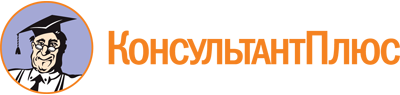 Приказ Минобразования ЧР от 17.05.2019 N 958
(ред. от 27.06.2022)
"Об утверждении Административного регламента предоставления Министерством образования и молодежной политики Чувашской Республики государственной услуги "Осуществляет оценку качества оказания общественно полезных услуг социально ориентированными некоммерческими организациями в соответствии с компетенцией Министерства образования и молодежной политики Чувашской Республики"
(Зарегистрировано в Минюсте ЧР 07.06.2019 N 5238)Документ предоставлен КонсультантПлюс

www.consultant.ru

Дата сохранения: 23.11.2022
 Список изменяющих документов(в ред. Приказов Минобразования ЧР от 30.04.2020 N 743,от 06.10.2020 N 1435, от 14.05.2021 N 676, от 17.03.2022 N 422,от 27.06.2022 N 909)Список изменяющих документов(в ред. Приказов Минобразования ЧР от 30.04.2020 N 743,от 06.10.2020 N 1435, от 14.05.2021 N 676, от 17.03.2022 N 422,от 27.06.2022 N 909)Список изменяющих документов(в ред. Приказа Минобразования ЧР от 14.05.2021 N 676)1. Информация о содержании общественно полезной услуги (объем, сроки, качество предоставления)2. Информация о лицах, непосредственно задействованных в исполнении общественно полезной услуги (в том числе о работниках социально ориентированной некоммерческой организации и о работниках, привлеченных по договорам гражданско-правового характера): количество лиц, сведения об их профессиональном образовании, стаже (опыте) работы в соответствующей сфере3. Удовлетворенность получателей общественно полезных услуг качеством их оказания (сведения о наличии или отсутствии жалоб на действия (бездействие) и (или) решения организации, связанные с оказанием ею общественно полезных услуг, признанных обоснованными судом, органами государственного контроля (надзора) и муниципального надзора, иными государственными органами в соответствии с их компетенцией, в течение двух лет, предшествующих подаче заявления о выдаче заключения о соответствии качества оказываемых социально ориентированной некоммерческой организацией общественно полезных услуг установленным критериям, с указанием реквизитов соответствующих решений судов, органов государственного контроля (надзора) и муниципального надзора, иных государственных органов)Список изменяющих документов(введен Приказом Минобразования ЧР от 17.03.2022 N 422)Признак заявителяNЗначения признака заявителяСтатус заявителя1Социально ориентированные некоммерческие организации, оказывающие услугу на территории Чувашской Республики по содействию в предоставлении:- социально-трудовых услуг;- услуг по оказанию социальной помощи детям, инвалидам, гражданам пожилого возраста, лицам, находящимся в трудной жизненной ситуации, в том числе пострадавшим в результате стихийных бедствий, экологических, техногенных или иных катастроф, социальных, национальных, религиозных конфликтов, беженцам и вынужденным переселенцам;- участие в деятельности по профилактике безнадзорности и правонарушений несовершеннолетних;- услуг по профилактике социального сиротства, включая психолого-педагогическое и социальное сопровождение семей для предотвращения отказа от новорожденного ребенка;- услуг, направленных на социальную адаптацию и семейное устройство детей, оставшихся без попечения родителей;- оказание помощи семье в воспитании детей;- услуг по организации отдыха и оздоровления детей, в том числе детей с ограниченными возможностями здоровья и детей, находящихся в трудной жизненной ситуации, в том числе организация деятельности специализированных (профильных) лагерей;- услуг в сфере дошкольного и общего образования, дополнительного образования детей;- услуг по психолого-педагогическому консультированию, медицинской и социальной помощи обучающимся, испытывающим трудности в освоении основных общеобразовательных программ, развитии и социальной адаптации;- услуг в сфере дополнительного образования граждан пожилого возраста и инвалидов, в том числе услуги обучения навыкам компьютерной грамотности;- услуг в сфере дополнительного образования сотрудников и добровольцев социально ориентированных некоммерческих организаций;- деятельность по оказанию услуг, направленных на развитие межнационального сотрудничества, сохранение и защиту самобытности, культуры, языков и традиций народов Российской Федерации, социальную и культурную адаптацию и интеграцию мигрантов"Статус обращения1Принятие решения о выдаче заключенияСтатус обращения2Исправление допущенных опечаток и (или) ошибок в выданных в результате предоставления государственной услуги документах, выдача дубликата документа, выданного по результатам предоставления государственной услуги